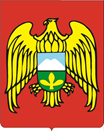 МИНИСТЕРСТВО ПРОСВЕЩЕНИЯ, НАУКИ И ПО ДЕЛАМ МОЛОДЕЖИКАБАРДИНО-БАЛКАРСКОЙ РЕСПУБЛИКИ ГОСУДАРСТВЕННОЕ КАЗЕННОЕ  ОБЩЕОБРАЗОВАТЕЛЬНОЕ УЧРЕЖДЕНИЕ ДЛЯ ДЕТЕЙ, НУЖДАЮЩИХСЯ В ДЛИТЕЛЬНОМ ЛЕЧЕНИИ«САНАТОРНО – ЛЕСНАЯ ШКОЛА №1»П Р И К А З«__»______20__г.                         г. Нальчик                                          №___Об утверждении плана воспитательных дистанционных мероприятийВ целях обеспечения охраны здоровья обучающихся и профилактики распространения коронавирусной инфекции в соответствии с приказом Минпросвещения Кабардино-Балкарской Республики «Об организации образовательного процесса в образовательных организациях, реализующих образовательные программы общего образования, среднего профессионального образования и программы дополнительного образования во втором полугодии 2019-2020 учебного года в условиях усиления санитарно-эпидемиологических мероприятий на территории Кабардино-Балкарской РеспубликиПРИКАЗЫВАЮ:Утвердить план воспитательных дистанционных мероприятий в соответствии с приложением к приказу;Назначить ответственным за выполнением плана дистанционных воспитательных мероприятий  заместителя директора по ВР Дзамихову  Е.А.;Воспитателям предоставлять еженедельный отчет о проведении воспитательных дистанционных мероприятий на адрес электронной почты prekrasnaia.07@mqil.ru  Контроль за исполнением приказа оставляю за собой.Директор                                                                                 Джаппуева Л.Х.